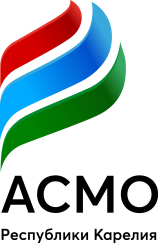 АССОЦИАЦИЯ «СОВЕТ МУНИЦИПАЛЬНЫХ ОБРАЗОВАНИЙ РЕСПУБЛИКИ КАРЕЛИЯ» Повестказаседания Правления Ассоциации «Совет муниципальных образований Республики Карелия»О плане работы Правления Ассоциации «Совет муниципальных образований Республики Карелия» на 2022 год.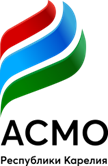 АССОЦИАЦИЯ «СОВЕТ МУНИЦИПАЛЬНЫХ ОБРАЗОВАНИЙ РЕСПУБЛИКИ КАРЕЛИЯ» ЗАСЕДАНИЕ ПРАВЛЕНИЯ24 декабря 2021 года                                                                             г. ПетрозаводскРЕШЕНИЕ № 1по вопросу «О плане работы Правления Ассоциации «Совет муниципальных образований Республики Карелия» на 2022 год»В соответствии с пунктом 4 статьи 7 Устава Ассоциации «Совет муниципальных образований Республики Карелия» Правлениерешило:Утвердить план работы Правления Ассоциации «Совет муниципальныхобразований Республики Карелия» на 2022 год (согласно Приложению).Председатель Ассоциации							   О.В. БолговПриложениек решению № 1 Правления от 24 декабря 2021 года Планработы Ассоциации «Совет муниципальных образованийРеспублики Карелия» на 2022 годДата проведения:24 декабря  2021 годаВремя проведения:12.00 – 14.30Место проведения:г. Петрозаводск, ул. Энгельса, д.4Дата МероприятиеОтветственныеОтветственныеЯнварь Январь Январь Январь 26-28.01.2022Выездной семинар с главами и главами администраций муниципальных районов и городских округов в Беломорском районеПравление АСМО, Миннац РК, ОМСУ Беломорского районаПравление АСМО, Миннац РК, ОМСУ Беломорского района29.01.2022Принятие решения о допуске/недопуске заявок на конкурс ППМИИсполнительный директор АСМОИсполнительный директор АСМО28.1.2022-21.4.2022Организация и проведение регионального конкурса «Лучший специалист МСУ» (прием заявок, определение победителей, организация награждения победителей)Правление АСМОПравление АСМОдо 31.1.2022Сдача отчета АСМО в Управление Минюста РФ по РК Исполнительный директор АСМОИсполнительный директор АСМОФевральФевральФевральФевраль1.2.2022-24.11.2022Организация и проведение регионального конкурса социально значимых проектов ТОС-2022 (прием заявок, определение победителей, мониторинг реализации, торжественные открытия проектов)Исполнительная дирекция АСМОИсполнительная дирекция АСМО17.2.2022Вебинар «Взаимодействие органов местного самоуправления и ТОС в решении задач развития территорий»Исполнительная дирекция АСМО, главы и ТОС Питкярантского районаИсполнительная дирекция АСМО, главы и ТОС Питкярантского районаМартМартМартМарт14.3.2022-1.9.2022Запрос и обработка данных для подготовки доклада АСМО «О состоянии местного самоуправления в Республике Карелия в 2021 году»Исполнительный директор АСМО, органы исполнительной власти РК, органы местного самоуправления РКИсполнительный директор АСМО, органы исполнительной власти РК, органы местного самоуправления РК1.3.2022-1.9.2022Подготовка сборника о развитии ТОС в Республике Карелия (рабочее название «5 лет государственной поддержки: движение вперед и результаты»)АпрельАпрельАпрельАпрель12.4.2022Подведение итогов конкурса «Лучший специалист в сфере местного самоуправления Республики Карелия»Правление АСМО Исполнительный директор АСМОПравление АСМО Исполнительный директор АСМО12.4.2022Проведение заседания Правления Ассоциации.Исполнительный директор АСМОИсполнительный директор АСМО12.4.2022Проведение заседания Ревизионной комиссииПредседатель ревизионной комиссии АСМОПредседатель ревизионной комиссии АСМО20-21.04.2022«Муниципальная школа» и Торжественное мероприятие, посвященное Дню местного самоуправленияПравление АСМО (награждение за конкурс «Лучший специалист МСУ»)Правление АСМО (награждение за конкурс «Лучший специалист МСУ»)20.4.2022-20.6.2022Подготовка и проведение Дня ТОСПравление АСМОПравление АСМО25.4. 2022-25.8.2022Организация и проведение регионального конкурса «Самое красивое село (деревня, поселок)» (прием заявок, определение победителей, организация награждения победителей)Правление АСМОПравление АСМОМайМайМайМайдо 21.05.2022Организация проведения в ТОС республики Дня соседей (обучающий семинар, планирование, участие в мероприятиях, обобщение результатов)ИюньИюньИюньИюнь9.06.2022Форум депутатов представительных органов муниципальных образованийИюльИюльИюльИюль15.07.2022Расширенное заседание Правления АСМО. Совещание с главами администраций МР и ГО в Прионежском районеПравление АСМОПравление АСМОДата уточняетсяВебинар «Взаимодействие органов местного самоуправления и ТОС в решении задач развития территорий» Исполнительная дирекция АСМО, главы и ТОС Прионежского районаИсполнительная дирекция АСМО, главы и ТОС Прионежского районаАвгустАвгустАвгустАвгуст25.08.2022Второй Республиканский форум глав городских и сельских поселенийВторой Республиканский форум глав городских и сельских поселенийНаграждение за конкурс «Самое красивое село (деревня, поселок)»СентябрьСентябрьСентябрьСентябрьдо 11.09.2022Участие ТОС в  экологической акции «Чистое Онего»13-14.9.2022Заседание Правления АссоциацииИсполнительный директор АСМОИсполнительный директор АСМООктябрьОктябрьОктябрьОктябрьдо 30.10.2021Изготовление буклетов по направлениям деятельности АСМО, календарей АСМО 2023 годаИсполнительная дирекция АСМОИсполнительная дирекция АСМОНоябрьНоябрьНоябрьНоябрь24.11.2022Проведение Четвертого республиканского Форума ТОС Карелии и Общего Собрания членов АРТОС РКЧлены Правления АРТОС,Исполнительная дирекция АРТОСЧлены Правления АРТОС,Исполнительная дирекция АРТОСДекабрьДекабрьДекабрьДекабрь8.12.2022Общее собрание членов АСМО (выборы Председателя, исполнительного директора и нового состава Правления)В течение годаВ течение годаВ течение годаВ течение года1.Мониторинг внешней среды с целью обнаружения возможностей по развитию муниципальных образований РК Исполнительная дирекция АСМОИсполнительная дирекция АСМО2.Исполнительная дирекция АСМОИсполнительная дирекция АСМО3.Представление к наградам ВАРМСУ и ОАТОС.Исполнительная дирекция АСМОИсполнительная дирекция АСМО4.Взаимодействие с Советамимуниципальных образований других субъектов РФ с целью обмена опытом и информацией по развитию МСУ и реализацией законодательства о местном самоуправлении.Исполнительная дирекция АСМОИсполнительная дирекция АСМО5.Наполнение информацией официального сайта Ассоциации «Совет муниципальных образований Республики Карелия» (асмо-карелия.рф), сайта «Инициативы Карелии», групп в социальных сетях  Исполнительная дирекция АСМОИсполнительная дирекция АСМО6.Работа с обращениями муниципалитетовИсполнительная дирекция АСМОИсполнительная дирекция АСМО7.Подготовка доклада о состоянии местного самоуправления в Республике КарелияИсполнительный директор АСМОИсполнительный директор АСМО8.Сбор информации от муниципальных образований Республики Карелия по различным вопросам (по мере необходимости)Исполнительный директор АСМОИсполнительный директор АСМО